子どもの耳と口の柔軟さは、大人よりも優れているので、時に“英語耳”をおけば、正しい発音を身につけることでき、将来「暗記英語」ではなく、「考える英語」がようになります。全英語のレッスンで、楽しく英語を英語教育の専門講師：Erin　子どもが大好きなエリン先生、現役英語教師として関町北小学校と東京中華学校で英語を教えています。　エリン先生は東京大学大学院教育学研究科英語教育専門なので、発音を重視しながら英語の四つの力（聞く、話す、読む、書く）を子どもに身につけさせる努力しています。明るく広い教室　　西新宿小学校と西新宿子ども園に近い英語教室。熊野神社前交番の向、ドラッグストアのの905室です。新宿中央公園あり、緑がたくさん見えます。電車、丸ノ内線「西新宿」駅から徒歩8分、大江戸線「西新宿五丁目」駅から徒歩3分です！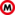 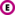 都営大江戸線 / 西新宿五丁目駅西新宿五丁目A1出口より徒歩3分。※新宿中央公園方面に歩く。※マクドナルドの※ドトールの先、１F コーヒー BRAZILの9F（905室）一般路線バス / 十二社池の下[京王バス]：宿32 / 宿33 / 宿51「十二社池の下」バス停より1分。※熊野神社前交番の。※ドトールの先、他の交通を利用【電車でお越し】東京メトロ / 西新宿駅「西新宿駅」の改札口から都庁方面に徒歩8分。JR東日本 / 新宿駅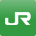 「新宿駅」から都営大江戸線に乗り換え。「新宿駅」から[京王バス]宿32/33/51に乗り換え。「新宿駅」から徒歩13分。幼児クラス（Toddler Class）全英語のレッスンで、ゲームと歌を通し、子どもたちアルファベットやフォニックス、日常会話などの英語に触れさせます。からの発音矯正を重視します。小学生クラス（Primary Class）全英語のレッスンで、英会話はもちろん、アルファベットとフォニックスの練習を用い、小学生に正しくを書くとセンテンスを読む力も身につけさせます。特に、フォニックスを強調することで、英語と日本語のローマ字との違いをけさせたいです。成人クラス（Grown-up Class）[Let's sing English songs.]old time love songsやカーペンターズなどの有名な英語の歌を紹介、練習することにより、難しいと思われる英語を楽しく、簡単に身につけさせます。また、英語の歌を歌いながら、正しい発音に矯正します。